INSTRUCTIONThank you for buying VEVOR Electric Enclosure Cabinet or Box. Read this instruction carefully and make it fully understand before any operation,and Keep this instruction.This item is designed to enclose electrical equipment or electronic device, protect it against harsh,dirty environments. !!  WarningEnclosure box/Cabinet is only coating but NOT insulated. ONLY qualified electrician could deal with the inside circuits and electrical parts. Warning Label or other signs could be posted according to relative laws or code if necessary.DO NOT Permit children to play with this item.The Electrical Enclosure box could be water proof ONLY all the holes has been sealed by soft gasket or plug. For the holes cut by customer, please use IP65 Grade Gasket or parts to keep waterproof.This item MUST BE GROUNDED. Please refer to the “mounting instruction-Assembly the earth wire”. ! TipsAny damage on the finish coating could lead rust, tiny surface damage could be repaired by re-painting. But it will not recommended when painting on large scale damages.  The working temperature should be lower than 80°C，otherwise could lead the damage to the painting surface and the failure of sealing. SPECIFICATIONGeneralColor : 					RAL 7035 (White Gray) or RAL 2000 (Orange)Body Material:			Cold Rolled Carbon SteelInner plate:				Galvanized Plate Finish:					Powder Coating (Surface Pickling and passivization)Construction:			Continuously Welded Ambient Temperature: 	-40-55°CGasket Material：		Seamless Foam/ Nylon(washer or plug)Certification:			TUV CE, UL 508A (CSA C22.2 No. 14-13.)Ratings：				NEMA Type 4Protection Grade		IP65, IK10Dimension 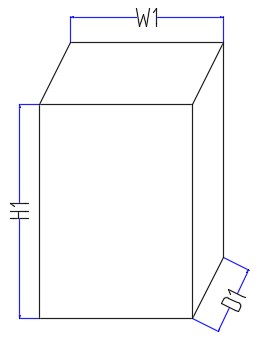 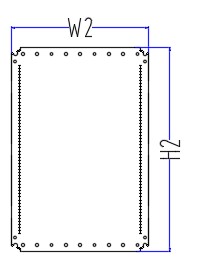 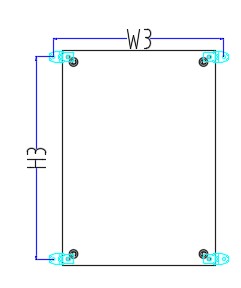                                        Unit: cmMOUNTING INSTRUCTIONBody installation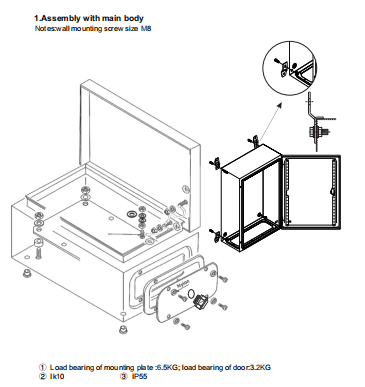 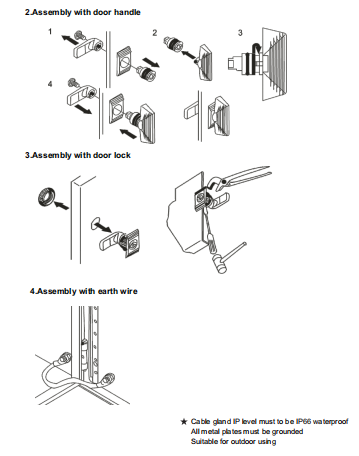 Accessories Guide Rail  		x1PcRain Hood  		x1PcHanging Lug 		x4PcGasket			x1Pc  (For Enclosing Plate)Earth wire		x1PcAccessories package  x1set-- Earth label		 x3pcs-- Fasteners （Quantity Various on Type） -- Key  			x2pcs-- Plug  		x8pcsModel No.EnclosureEnclosureEnclosureInner PlateInner PlateMounting Hole Setting（±0.2cm）Mounting Hole Setting（±0.2cm）Mounting Hole Setting（±0.2cm）Model No.H1W1D1H2W2Dia.H3W3ST752070502066.5450.96655.6ST663060603056.5550.95665.6ST662060602056.5550.95665.6ST643060403056.5350.95645.6ST642560402556.5350.95645.6ST642060402056.5350.95645.6ST551050501046.5450.94655.6ST542550402546.5350.94645.6ST542050402046.5350.94645.6ST541550401546.5350.94645.6ST532550302546.5250.94635.6ST442040402036.5350.93645.6ST441540401536.5350.93645.6ST432040302036.5250.93635.6ST431540301536.5250.93635.6ST332030302026.5250.92635.6ST331530301526.5250.92635.6ST3251530252026.5200.92630.6ST322030202026.5150.92625.6ST321530201526.5150.92625.6ST2521525201521.5150.92125.6ST221520201516.5150.91625.6